                 MCA Board Meeting Minutes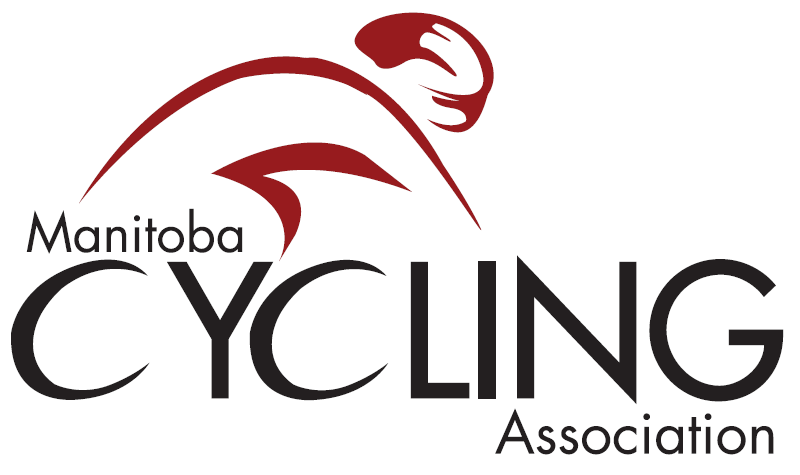 Meeting MinutesAction ItemsDate:March 25, 2013March 25, 2013March 25, 2013Time:6:00 pm6:00 pm6:00 pmLocation:Sport for Life Centre, Sport for Life Centre, Sport for Life Centre, PositionPositionNameIn AttendancePresident (Interim)President (Interim)Andy RomanovychAbsentVice-PresidentVice-PresidentvacantSecretarySecretaryAnne-Marie PalfreemanPresentTreasurerTreasurerChristine PrendergastPresentProvincial Program Co-ordinatorProvincial Program Co-ordinatorBill GendronAbsentMountain Bike Co-ordinatorMountain Bike Co-ordinatorDave DorningPresentRoad Bike Co-ordinatorRoad Bike Co-ordinatorKim MitchellPresentCross Co-OrdinatorCross Co-OrdinatorGary SewellPresentBMX Co-ordinatorBMX Co-ordinatorSteve BrownAbsentKids of Mud Co-ordinatorKids of Mud Co-ordinatorKarin McSherryPresentRecreation & Transportation Co-ordinatorRecreation & Transportation Co-ordinatorCurrie GillespiePresentMCA Executive DirectorMCA Executive DirectorTwila PitcherPresentProvincial CoachProvincial CoachJayson GillespieAbsentItem No.Agenda ItemPresenter Part A1. Call to OrderQuorum is established2. Approval of corrected February 2013 Minutes Motioned:  Karin McSherrySeconded: Christine PrendergastAdopted3.  AgendaTwila PitcherPart BFinancial Update Report SubmittedMotion to approve the monthly year to end of February 2013.Motion to adopt: Christine PrendergastSeconded: Curry GillespieApprovedTwila PitcherPart COld Business (Review and update of past action items)AMPPart D1.0: Bingo PolicyChange of wording for athletes that are out of province.Provincial Program Committee will make the required decision.  MCA Committee approves the changes as stated.Twila PitcherPart D2.0 Insurance SummaryEncourage more partnerships with clubsSanctioned race have to use our insurance or they can user other insurance if they can prove that they meet certain criteria. Issues with open or mixed events (cross labs)Action: Gary Sewell will draft the requirements that must be met so that races are MCA sanctioned. By next meeting.Twila PitcherPart D3. 0 Round Table:How do you replenish your volunteer base?Need people with fresh ideasThe new website will help, good communication tool.AllPart D4. 0 .Reports Interim President report submittedExecutive Directive report submitted VP Report Recreation & Transportation report submittedProvincial Program Report SubmittedBMX Report submittedMountain Bike verbal reportRoad report not submittedKOM report submittedCross report verbalAllPart DNext Meeting –  April 17 , 2013 Motion –  Dave DorningSeconded –  Gary SewellCarried.AllItem No.Mtg DateAction ItemAssigned ToTarget Date1Dec. 05  2011Web site review: Each member is to review their section on the web site and discuss improvements with their committee members.21.02.12 Carry-over to next meeting.20.03.12 Add review of old website too. Partial review done. On-going22.01.13: Twila will speak to Hal about getting access to web and discipline files21.02.13. Hal did give permission for the discipline files to be updated, The Website now looks bad.  We will need to get a professional to make over.25.03.13 We have a web designer looking at the siteTwila PitcherFebruary 21, 20132April 23, 2012Commissaire development: Karin will pass draft of v.1 Commissaire Development policy to all other commissaires for comments. She will bring the matter back to board for further discussion at the next Board meeting.
22.01.2013 Discussed at meeting. Some version of this is still needed.  Karin will look into this.25.03.13 DeferredKarin McSherryMarch 20133June 25, 2012Bike to work dayBring forward in February discussion for new ideas21.02.2013 Deferred25.03.2013 Continue with Pit Stops, ClosedCurrie GillespieFebruary MCA Meeting4June 25, 2012Discipline policy:22.01.2013 Karin will research what other regions and sports are doing with regards to discipline polices.Karin McSherryApril 20135Aug 292013 Race supplies:Provide an estimate cost of numbers and plates for each race discipline.22.01.2013 the discipline chairs will discuss and get back to Twila shortly.21.02.2013 Still waiting for KOM and Cross25.03.2013 We are investigating have someone else do the race numbers.Race Discipline directorsFebruary 20136Aug 29Finding funds to make up shortfall:Gary Sewell will lead the development of a formula to make up $1500 for the cross numbers and the $700 for jerseys by March 2013.25.03.13 Shortfall addressed by Cross committee.  Will need to budget in this coming year. Closed.Gary SewellMarch 20137Aug 29Test Race radios:Seema has volunteered to check the radios.22.01.2013 All radios have been located and they do take a charge.  Can now test.Seema 8Aug 29Young Athletes and LTAD:Gary, Dave, Karin, Jayson, Kim and Bill will come back to the board with a recommendation with regards to young participations.   (White Paper)22.01.2013 Working group formed will report during standing item at monthly meetings25.03.13 ClosedGary S. Dave D. Karin Mc.Jayson G.Kim M.Bill G.9Dec 10Inventory:The following actions are required:Do an inventory of trailer.Repair or maintain equipment as required.Sign in process to determine what is in whose hands.Investigate storage22.01.2013 Deferred until the snow meltsAndy Romanovych10Dec 10Duties of Directors:Board members will review the document before the next meetingThe discipline chairs will get together to discuss the role and working of committees and the race calendarLook at the duties of directors22.01.2013 Deferred to next meeting.  21.02.2013 The meeting was held. More discussion needed25.03.2013 DeferredGary S, Kim M. and Dave D.By February meeting11Dec 10Birch Pass:Dave Dorning will go to the mountain committee to discuss priorities. They need to have a visioning and priority setting workshop. Blended into number 10.Twila will pursue the page thing for the Birch Pass.22.01.2013 Twila is in progress with the page development21.02.2013 Still working on club page. Waiting for input from Mountain people on priorities.25.03.13 ClosedDave Dorning, Twila Pitcher12Dec 10Club ActivitiesDave Dorning will look at the Ontario document and make suggestion about a possible MB policy by March meeting.25.03.2013 DeferredDave DorningMarch Meeting14Jan 22Sanctioned Events: Twila will clean up the MBO ahead of time.  Will discuss at next meeting.21.02.2013: Twila did do the clean up. More discussion is required.TwilaFebruary meeting15Feb 21Sanctioned Events:AMP will go through the processes and forms required to organize a road race.  By March meeting.25.03.2013 Done. Follow-up: write up a list of must do for the races. (next MCA meeting)AMPMarch meeting16 Mar 25Sanctioned events (Insurance requirements): Gary Sewell will draft the insurance requirements that must be met so that races are MCA sanctioned. Gary SewellApril 2013